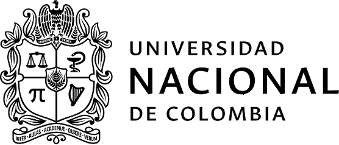 SOLICITUD PARA PARTICIPAR EN EL PROCESO DE SELECCIÓN DE ESTUDIANTE AUXILIAR PARA DEPENDENCIAS ADMINISTRATIVASPara participar en esta convocatoria certifico que actualmente y a la fecha no soy Monitor ni Becario de la Universidad Nacional de ColombiaEstoy interesado en participar en la convocatoria para la Dependencia o Proyecto:  	Código convocatoria:  	Nombres y apellidos:  	Cédula:  	Teléfono:  	Correo electrónico institucional:  	Soy Estudiante de la Carrera:  	Facultad:		Sede:  	Actualmente curso el	semestre	PBM:  	Mi promedio académico es de:		Pagué por concepto de matrícula:  	Cursé línea de profundización: SI (   )	NO (	)	Cuál(es)?: 	Carga Académica: (Asignaturas registradas):  	Disponibilidad Horaria (total horas):  	Conocimientos en el área de sistemas (software, lenguajes, herramientas):  	Conocimiento de otros idiomas que habla, lee y escribe de forma Regular, Bien o Muy Bien:Puedo aportar a la Universidad las siguientes competencias personales, académicas y administrativas:1. 	2. 	3. 	4. 	5. 	6. 	7. 	Firma	FechaNOTA: La Universidad anulará la presente solicitud en caso de no ser verídica la información académicaNúmero de Convocatoria378378Fecha de diligenciamientoFecha de diligenciamientoFecha de diligenciamientoFecha de diligenciamiento1910102021Nombre de la convocatoria, proyecto oProcesoVALORACIÓN DE LOS CONOCIMIENTOS TRADICIONALES ASOCIADOS AL PROCESO DE PESCA ARTESANAL EN EL MUNICIPIO DE GUAPI, CAUCA - H:48192VALORACIÓN DE LOS CONOCIMIENTOS TRADICIONALES ASOCIADOS AL PROCESO DE PESCA ARTESANAL EN EL MUNICIPIO DE GUAPI, CAUCA - H:48192VALORACIÓN DE LOS CONOCIMIENTOS TRADICIONALES ASOCIADOS AL PROCESO DE PESCA ARTESANAL EN EL MUNICIPIO DE GUAPI, CAUCA - H:48192VALORACIÓN DE LOS CONOCIMIENTOS TRADICIONALES ASOCIADOS AL PROCESO DE PESCA ARTESANAL EN EL MUNICIPIO DE GUAPI, CAUCA - H:48192VALORACIÓN DE LOS CONOCIMIENTOS TRADICIONALES ASOCIADOS AL PROCESO DE PESCA ARTESANAL EN EL MUNICIPIO DE GUAPI, CAUCA - H:48192VALORACIÓN DE LOS CONOCIMIENTOS TRADICIONALES ASOCIADOS AL PROCESO DE PESCA ARTESANAL EN EL MUNICIPIO DE GUAPI, CAUCA - H:48192VALORACIÓN DE LOS CONOCIMIENTOS TRADICIONALES ASOCIADOS AL PROCESO DE PESCA ARTESANAL EN EL MUNICIPIO DE GUAPI, CAUCA - H:48192VALORACIÓN DE LOS CONOCIMIENTOS TRADICIONALES ASOCIADOS AL PROCESO DE PESCA ARTESANAL EN EL MUNICIPIO DE GUAPI, CAUCA - H:48192VALORACIÓN DE LOS CONOCIMIENTOS TRADICIONALES ASOCIADOS AL PROCESO DE PESCA ARTESANAL EN EL MUNICIPIO DE GUAPI, CAUCA - H:48192VALORACIÓN DE LOS CONOCIMIENTOS TRADICIONALES ASOCIADOS AL PROCESO DE PESCA ARTESANAL EN EL MUNICIPIO DE GUAPI, CAUCA - H:48192Nombre de ladependenciaEnergía eléctrica y automáticaEnergía eléctrica y automáticaEnergía eléctrica y automáticaEnergía eléctrica y automáticaEnergía eléctrica y automáticaEnergía eléctrica y automáticaEnergía eléctrica y automáticaEnergía eléctrica y automáticaEnergía eléctrica y automáticaEnergía eléctrica y automáticaNombre del área(Opcional)Tipo de estudiantePregrado ☒Pregrado ☒Pregrado ☒Pregrado ☒Posgrado	☐Posgrado	☐Posgrado	☐Posgrado	☐Posgrado	☐Posgrado	☐Tipo de convocatoria☐☒☐☐☐Tipo de convocatoriaApoyo AcadémicoApoyo a proyectos investigación oextensiónApoyo a proyectos investigación oextensiónGestión AdministrativaGestión AdministrativaBienestar universitarioBienestar universitarioBienestar universitarioOtroOtroRequisitos generales (Acuerdo CSU 211/2015 Art. 2)Tener la calidad de estudiante de pregrado o postgrado de la Universidad Nacional de Colombia.Tener un Promedio Aritmético Ponderado Acumulado - P.A.P.A. igual o superior a 3.5 para estudiantes de pregrado, e igual o superior a 4.0 para estudiantes de postgrado.No ostentar la calidad de monitor o becario de la Universidad Nacional de Colombia. Parágrafo. Para los estudiantes de postgrado que se encuentren debidamente matriculados en primer semestre de un programa de postgrado cumplir una de las siguientes condiciones, de acuerdo con el tipo de admisión, así:Admisión regular, haber obtenido un promedio de calificación que se encuentre dentro de la franja del 30% más alto en el examen de admisión al postgrado correspondiente.Haber sido admitido por admisión automática, según el artículo 57, literal c, del Acuerdo 008 de 2008 del Consejo Superior Universitario - Estatuto Estudiantil.Admisión mediante tránsito entre programas de posgrado, tener un promedio igual o superior a 4.0 en el programa de posgrado desde el cual se aprobó el tránsito."Nota: El estudiante que se postule a la convocatoria, manifiesta conocer la normatividad relacionada con la convocatoria y autoriza a la universidad para realizar lasverificaciones pertinentesTener la calidad de estudiante de pregrado o postgrado de la Universidad Nacional de Colombia.Tener un Promedio Aritmético Ponderado Acumulado - P.A.P.A. igual o superior a 3.5 para estudiantes de pregrado, e igual o superior a 4.0 para estudiantes de postgrado.No ostentar la calidad de monitor o becario de la Universidad Nacional de Colombia. Parágrafo. Para los estudiantes de postgrado que se encuentren debidamente matriculados en primer semestre de un programa de postgrado cumplir una de las siguientes condiciones, de acuerdo con el tipo de admisión, así:Admisión regular, haber obtenido un promedio de calificación que se encuentre dentro de la franja del 30% más alto en el examen de admisión al postgrado correspondiente.Haber sido admitido por admisión automática, según el artículo 57, literal c, del Acuerdo 008 de 2008 del Consejo Superior Universitario - Estatuto Estudiantil.Admisión mediante tránsito entre programas de posgrado, tener un promedio igual o superior a 4.0 en el programa de posgrado desde el cual se aprobó el tránsito."Nota: El estudiante que se postule a la convocatoria, manifiesta conocer la normatividad relacionada con la convocatoria y autoriza a la universidad para realizar lasverificaciones pertinentesTener la calidad de estudiante de pregrado o postgrado de la Universidad Nacional de Colombia.Tener un Promedio Aritmético Ponderado Acumulado - P.A.P.A. igual o superior a 3.5 para estudiantes de pregrado, e igual o superior a 4.0 para estudiantes de postgrado.No ostentar la calidad de monitor o becario de la Universidad Nacional de Colombia. Parágrafo. Para los estudiantes de postgrado que se encuentren debidamente matriculados en primer semestre de un programa de postgrado cumplir una de las siguientes condiciones, de acuerdo con el tipo de admisión, así:Admisión regular, haber obtenido un promedio de calificación que se encuentre dentro de la franja del 30% más alto en el examen de admisión al postgrado correspondiente.Haber sido admitido por admisión automática, según el artículo 57, literal c, del Acuerdo 008 de 2008 del Consejo Superior Universitario - Estatuto Estudiantil.Admisión mediante tránsito entre programas de posgrado, tener un promedio igual o superior a 4.0 en el programa de posgrado desde el cual se aprobó el tránsito."Nota: El estudiante que se postule a la convocatoria, manifiesta conocer la normatividad relacionada con la convocatoria y autoriza a la universidad para realizar lasverificaciones pertinentesTener la calidad de estudiante de pregrado o postgrado de la Universidad Nacional de Colombia.Tener un Promedio Aritmético Ponderado Acumulado - P.A.P.A. igual o superior a 3.5 para estudiantes de pregrado, e igual o superior a 4.0 para estudiantes de postgrado.No ostentar la calidad de monitor o becario de la Universidad Nacional de Colombia. Parágrafo. Para los estudiantes de postgrado que se encuentren debidamente matriculados en primer semestre de un programa de postgrado cumplir una de las siguientes condiciones, de acuerdo con el tipo de admisión, así:Admisión regular, haber obtenido un promedio de calificación que se encuentre dentro de la franja del 30% más alto en el examen de admisión al postgrado correspondiente.Haber sido admitido por admisión automática, según el artículo 57, literal c, del Acuerdo 008 de 2008 del Consejo Superior Universitario - Estatuto Estudiantil.Admisión mediante tránsito entre programas de posgrado, tener un promedio igual o superior a 4.0 en el programa de posgrado desde el cual se aprobó el tránsito."Nota: El estudiante que se postule a la convocatoria, manifiesta conocer la normatividad relacionada con la convocatoria y autoriza a la universidad para realizar lasverificaciones pertinentesTener la calidad de estudiante de pregrado o postgrado de la Universidad Nacional de Colombia.Tener un Promedio Aritmético Ponderado Acumulado - P.A.P.A. igual o superior a 3.5 para estudiantes de pregrado, e igual o superior a 4.0 para estudiantes de postgrado.No ostentar la calidad de monitor o becario de la Universidad Nacional de Colombia. Parágrafo. Para los estudiantes de postgrado que se encuentren debidamente matriculados en primer semestre de un programa de postgrado cumplir una de las siguientes condiciones, de acuerdo con el tipo de admisión, así:Admisión regular, haber obtenido un promedio de calificación que se encuentre dentro de la franja del 30% más alto en el examen de admisión al postgrado correspondiente.Haber sido admitido por admisión automática, según el artículo 57, literal c, del Acuerdo 008 de 2008 del Consejo Superior Universitario - Estatuto Estudiantil.Admisión mediante tránsito entre programas de posgrado, tener un promedio igual o superior a 4.0 en el programa de posgrado desde el cual se aprobó el tránsito."Nota: El estudiante que se postule a la convocatoria, manifiesta conocer la normatividad relacionada con la convocatoria y autoriza a la universidad para realizar lasverificaciones pertinentesTener la calidad de estudiante de pregrado o postgrado de la Universidad Nacional de Colombia.Tener un Promedio Aritmético Ponderado Acumulado - P.A.P.A. igual o superior a 3.5 para estudiantes de pregrado, e igual o superior a 4.0 para estudiantes de postgrado.No ostentar la calidad de monitor o becario de la Universidad Nacional de Colombia. Parágrafo. Para los estudiantes de postgrado que se encuentren debidamente matriculados en primer semestre de un programa de postgrado cumplir una de las siguientes condiciones, de acuerdo con el tipo de admisión, así:Admisión regular, haber obtenido un promedio de calificación que se encuentre dentro de la franja del 30% más alto en el examen de admisión al postgrado correspondiente.Haber sido admitido por admisión automática, según el artículo 57, literal c, del Acuerdo 008 de 2008 del Consejo Superior Universitario - Estatuto Estudiantil.Admisión mediante tránsito entre programas de posgrado, tener un promedio igual o superior a 4.0 en el programa de posgrado desde el cual se aprobó el tránsito."Nota: El estudiante que se postule a la convocatoria, manifiesta conocer la normatividad relacionada con la convocatoria y autoriza a la universidad para realizar lasverificaciones pertinentesTener la calidad de estudiante de pregrado o postgrado de la Universidad Nacional de Colombia.Tener un Promedio Aritmético Ponderado Acumulado - P.A.P.A. igual o superior a 3.5 para estudiantes de pregrado, e igual o superior a 4.0 para estudiantes de postgrado.No ostentar la calidad de monitor o becario de la Universidad Nacional de Colombia. Parágrafo. Para los estudiantes de postgrado que se encuentren debidamente matriculados en primer semestre de un programa de postgrado cumplir una de las siguientes condiciones, de acuerdo con el tipo de admisión, así:Admisión regular, haber obtenido un promedio de calificación que se encuentre dentro de la franja del 30% más alto en el examen de admisión al postgrado correspondiente.Haber sido admitido por admisión automática, según el artículo 57, literal c, del Acuerdo 008 de 2008 del Consejo Superior Universitario - Estatuto Estudiantil.Admisión mediante tránsito entre programas de posgrado, tener un promedio igual o superior a 4.0 en el programa de posgrado desde el cual se aprobó el tránsito."Nota: El estudiante que se postule a la convocatoria, manifiesta conocer la normatividad relacionada con la convocatoria y autoriza a la universidad para realizar lasverificaciones pertinentesTener la calidad de estudiante de pregrado o postgrado de la Universidad Nacional de Colombia.Tener un Promedio Aritmético Ponderado Acumulado - P.A.P.A. igual o superior a 3.5 para estudiantes de pregrado, e igual o superior a 4.0 para estudiantes de postgrado.No ostentar la calidad de monitor o becario de la Universidad Nacional de Colombia. Parágrafo. Para los estudiantes de postgrado que se encuentren debidamente matriculados en primer semestre de un programa de postgrado cumplir una de las siguientes condiciones, de acuerdo con el tipo de admisión, así:Admisión regular, haber obtenido un promedio de calificación que se encuentre dentro de la franja del 30% más alto en el examen de admisión al postgrado correspondiente.Haber sido admitido por admisión automática, según el artículo 57, literal c, del Acuerdo 008 de 2008 del Consejo Superior Universitario - Estatuto Estudiantil.Admisión mediante tránsito entre programas de posgrado, tener un promedio igual o superior a 4.0 en el programa de posgrado desde el cual se aprobó el tránsito."Nota: El estudiante que se postule a la convocatoria, manifiesta conocer la normatividad relacionada con la convocatoria y autoriza a la universidad para realizar lasverificaciones pertinentesTener la calidad de estudiante de pregrado o postgrado de la Universidad Nacional de Colombia.Tener un Promedio Aritmético Ponderado Acumulado - P.A.P.A. igual o superior a 3.5 para estudiantes de pregrado, e igual o superior a 4.0 para estudiantes de postgrado.No ostentar la calidad de monitor o becario de la Universidad Nacional de Colombia. Parágrafo. Para los estudiantes de postgrado que se encuentren debidamente matriculados en primer semestre de un programa de postgrado cumplir una de las siguientes condiciones, de acuerdo con el tipo de admisión, así:Admisión regular, haber obtenido un promedio de calificación que se encuentre dentro de la franja del 30% más alto en el examen de admisión al postgrado correspondiente.Haber sido admitido por admisión automática, según el artículo 57, literal c, del Acuerdo 008 de 2008 del Consejo Superior Universitario - Estatuto Estudiantil.Admisión mediante tránsito entre programas de posgrado, tener un promedio igual o superior a 4.0 en el programa de posgrado desde el cual se aprobó el tránsito."Nota: El estudiante que se postule a la convocatoria, manifiesta conocer la normatividad relacionada con la convocatoria y autoriza a la universidad para realizar lasverificaciones pertinentesTener la calidad de estudiante de pregrado o postgrado de la Universidad Nacional de Colombia.Tener un Promedio Aritmético Ponderado Acumulado - P.A.P.A. igual o superior a 3.5 para estudiantes de pregrado, e igual o superior a 4.0 para estudiantes de postgrado.No ostentar la calidad de monitor o becario de la Universidad Nacional de Colombia. Parágrafo. Para los estudiantes de postgrado que se encuentren debidamente matriculados en primer semestre de un programa de postgrado cumplir una de las siguientes condiciones, de acuerdo con el tipo de admisión, así:Admisión regular, haber obtenido un promedio de calificación que se encuentre dentro de la franja del 30% más alto en el examen de admisión al postgrado correspondiente.Haber sido admitido por admisión automática, según el artículo 57, literal c, del Acuerdo 008 de 2008 del Consejo Superior Universitario - Estatuto Estudiantil.Admisión mediante tránsito entre programas de posgrado, tener un promedio igual o superior a 4.0 en el programa de posgrado desde el cual se aprobó el tránsito."Nota: El estudiante que se postule a la convocatoria, manifiesta conocer la normatividad relacionada con la convocatoria y autoriza a la universidad para realizar lasverificaciones pertinentesNo. de estudiantes avincular1111111111Perfil requeridoPrograma curricular de pregrado en Ingeniería Civil.Programa curricular de pregrado en Ingeniería Civil.Programa curricular de pregrado en Ingeniería Civil.Programa curricular de pregrado en Ingeniería Civil.Programa curricular de pregrado en Ingeniería Civil.Programa curricular de pregrado en Ingeniería Civil.Programa curricular de pregrado en Ingeniería Civil.Programa curricular de pregrado en Ingeniería Civil.Programa curricular de pregrado en Ingeniería Civil.Programa curricular de pregrado en Ingeniería Civil.Perfil requerido80% Porcentaje de avance del plan de estudios de Ingeniería Civil.80% Porcentaje de avance del plan de estudios de Ingeniería Civil.80% Porcentaje de avance del plan de estudios de Ingeniería Civil.80% Porcentaje de avance del plan de estudios de Ingeniería Civil.80% Porcentaje de avance del plan de estudios de Ingeniería Civil.80% Porcentaje de avance del plan de estudios de Ingeniería Civil.80% Porcentaje de avance del plan de estudios de Ingeniería Civil.80% Porcentaje de avance del plan de estudios de Ingeniería Civil.80% Porcentaje de avance del plan de estudios de Ingeniería Civil.80% Porcentaje de avance del plan de estudios de Ingeniería Civil.Perfil requeridoParticipación en grupos estudiantiles y/o semilleros.Participación en grupos estudiantiles y/o semilleros.Participación en grupos estudiantiles y/o semilleros.Participación en grupos estudiantiles y/o semilleros.Participación en grupos estudiantiles y/o semilleros.Participación en grupos estudiantiles y/o semilleros.Participación en grupos estudiantiles y/o semilleros.Participación en grupos estudiantiles y/o semilleros.Participación en grupos estudiantiles y/o semilleros.Participación en grupos estudiantiles y/o semilleros.Perfil requeridoParticipación en proyectos en temas de hidrodinámica.Participación en proyectos en temas de hidrodinámica.Participación en proyectos en temas de hidrodinámica.Participación en proyectos en temas de hidrodinámica.Participación en proyectos en temas de hidrodinámica.Participación en proyectos en temas de hidrodinámica.Participación en proyectos en temas de hidrodinámica.Participación en proyectos en temas de hidrodinámica.Participación en proyectos en temas de hidrodinámica.Participación en proyectos en temas de hidrodinámica.Actividades a desarrollar1. Elaborar informe del estado del arte en temas técnicos del diseño y construcción develas, embarcaciones a vela y navegación con vela.1. Elaborar informe del estado del arte en temas técnicos del diseño y construcción develas, embarcaciones a vela y navegación con vela.1. Elaborar informe del estado del arte en temas técnicos del diseño y construcción develas, embarcaciones a vela y navegación con vela.1. Elaborar informe del estado del arte en temas técnicos del diseño y construcción develas, embarcaciones a vela y navegación con vela.1. Elaborar informe del estado del arte en temas técnicos del diseño y construcción develas, embarcaciones a vela y navegación con vela.1. Elaborar informe del estado del arte en temas técnicos del diseño y construcción develas, embarcaciones a vela y navegación con vela.1. Elaborar informe del estado del arte en temas técnicos del diseño y construcción develas, embarcaciones a vela y navegación con vela.1. Elaborar informe del estado del arte en temas técnicos del diseño y construcción develas, embarcaciones a vela y navegación con vela.1. Elaborar informe del estado del arte en temas técnicos del diseño y construcción develas, embarcaciones a vela y navegación con vela.1. Elaborar informe del estado del arte en temas técnicos del diseño y construcción develas, embarcaciones a vela y navegación con vela.Actividades a desarrollar2. Asistir a reuniones semanales para compartir avances de las actividades desarrolladas.2. Asistir a reuniones semanales para compartir avances de las actividades desarrolladas.2. Asistir a reuniones semanales para compartir avances de las actividades desarrolladas.2. Asistir a reuniones semanales para compartir avances de las actividades desarrolladas.2. Asistir a reuniones semanales para compartir avances de las actividades desarrolladas.2. Asistir a reuniones semanales para compartir avances de las actividades desarrolladas.2. Asistir a reuniones semanales para compartir avances de las actividades desarrolladas.2. Asistir a reuniones semanales para compartir avances de las actividades desarrolladas.2. Asistir a reuniones semanales para compartir avances de las actividades desarrolladas.2. Asistir a reuniones semanales para compartir avances de las actividades desarrolladas.Actividades a desarrollar3. Realizar presentación de Informe final.3. Realizar presentación de Informe final.3. Realizar presentación de Informe final.3. Realizar presentación de Informe final.3. Realizar presentación de Informe final.3. Realizar presentación de Informe final.3. Realizar presentación de Informe final.3. Realizar presentación de Informe final.3. Realizar presentación de Informe final.3. Realizar presentación de Informe final.Disponibilidad de tiempo requerida10 horas/semanales10 horas/semanales10 horas/semanales10 horas/semanales10 horas/semanales10 horas/semanales10 horas/semanales10 horas/semanales10 horas/semanales10 horas/semanalesEstímulo económicomensual$350.000Duración de lavinculación1 mesTérminos para la presentación de documentos y selecciónCorreo electrónico: mavallejov@unal.edu.co,Criterios de selección: Que cumpla con el perfil requeridoFecha de cierre de la convocatoriaOctubre 26 de 2021Documentos ObligatoriosFormato Único de Hoja de Vida (http://www.unal.edu.co/dnp/Archivos_base/formato_vida.pdf).Soportes de hoja de vidaHistoria Académica del SIA. (Solicitado al programa curricular o a Registro y Matrícula) (Reporte de resultado de admisión al posgrado para primera matrícula)Fotocopia de la Cédula.Fotocopia del Carné de Estudiante.Horario de Clases.Documentos opcionales (no pueden sermodificatorios)NingunoCriterios de evaluación1. Porcentaje de avance en el plan de estudios (10%)Participación en grupos estudiantiles y/o semilleros (50%)Participación en proyectos en temas de hidrodinámica (40%)NOTA: En caso de empate, se seleccionará o privilegiará al/la estudiante con mayor tiempo de experiencia de participación en grupos estudiantiles y/o semilleros.Responsable de la convocatoriaProf. Mónica Ayde Vallejo Velásquez mavallejov@unal.edu.coLunesMartesMiércolesJuevesViernesSábadoIdiomaHabloLeoEscribo